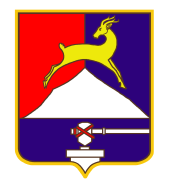 СОБРАНИЕ ДЕПУТАТОВ УСТЬ-КАТАВСКОГО ГОРОДСКОГО ОКРУГАЧЕЛЯБИНСКОЙ ОБЛАСТИДевятнадцатое  заседаниеРЕШЕНИЕот  22.12.2023              № 138                                       г. Усть-Катав               О внесении изменений в решение Собрания депутатов Усть-Катавского городского округа от 25.10.2023 №93  «Об утверждении Положения об оплате труда работников муниципальных учреждений физической культуры и спорта, подведомственных администрации Усть-Катавского городского округа»Руководствуясь Федеральным законом от 06.10.2003 года №131-ФЗ «Об общих принципах организации местного самоуправления в Российской Федерации», Собрание депутатов РЕШАЕТ:1. Внести в Положение об оплате труда работников муниципальных учреждений физической культуры и спорта, подведомственных администрации Усть-Катавского городского округа, утвержденное решением Собрания депутатов Усть-Катавского городского округа от  25.10.2023 года №93, следующие изменения: 1.1. абзац 1 пункта 26 изложить в новой редакции:«Выплаты за непрерывный стаж работы, выслугу лет производятся:- тренерам-преподавателям и инструкторам по спорту в зависимости от общего количества лет, проработанных в физкультурно-спортивных организациях, образовательных организациях и (или) организациях, осуществляющих деятельность в области физической культуры и спорта, - группам работников, за исключением административно-управленческого персонала и главных специалистов, указанных в приложении 22,  в зависимости от общего количества лет, проработанных на определенной должности или группе похожих должностей, и на основании локального акта учреждения.».1.2. пункт 36 изложить в новой редакции:«36.  Должностные оклады заместителей руководителей, главных бухгалтеров, главных специалистов муниципальных учреждений (в соответствии с перечнем главных специалистов, занятых на особо важных и ответственных работах согласно приложению 22), оплата труда которых осуществляется за счет средств местного бюджета, устанавливается на 30 процентов ниже должностных окладов руководителей этих учреждений.».1.3. абзац 2 пункта 43 изложить в новой редакции: «При формировании фонда оплаты труда руководителей муниципальных учреждений, их заместителей, главных бухгалтеров и главных специалистов, указанных в приложении 22, объем средств на стимулирующие выплаты определяется из расчета 30% от должностного оклада в месяц.».         1.4. пункт 43 дополнить абзацем 3:         «Средства, полученные от платной деятельности учреждения могут быть направлены на стимулирующие выплаты работникам этого учреждения.».         1.5.дополнить приложением 22 (приложение  к настоящему решению). 2. Настоящее решение опубликовать в газете «Усть-Катавская неделя»  и разместить на официальном сайте администрации Усть-Катавского городского округа ukgo.su.3. Настоящее решение распространяется на правоотношения, возникшие с 28.08.2023 года.4. Контроль за исполнением данного решения возложить на председателя комиссии по финансово-бюджетной и экономической политике С.Н.Федосову.Председатель Собрания депутатовУсть-Катавского городского округа                                               С.Н.ПульдяевГлава Усть-Катавского городского округа                                         С.Д.СемковПриложение 22к Положению об оплате труда работниковмуниципальных учреждений физическойкультуры и спорта, подведомственныхадминистрации Усть-Катавскогогородского округа в редакции  решения Собрания депутатов Усть-Катавского городского округаот 25.10.2023 г. №93 в редакции решения Собрания депутатов Усть-Катавского  городского округа от 22.12.2023 № 138Переченьглавных специалистов, занятых на важных и ответственных работах      №Наименование профессии1Главный инженер       2Главный энергетик